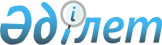 "Магистральдық мұнай құбырларын пайдалану қағидаларын бекіту туралы" Қазақстан Республикасы Энергетика министрінің 2014 жылғы 29 қазандағы № 84 бұйрығына өзгеріс енгізу туралыҚазақстан Республикасы Энергетика министрінің 2015 жылғы 3 шілдедегі № 469 бұйрығы. Қазақстан Республикасының Әділет министрлігінде 2015 жылы 4 қыркүйекте № 12025 болып тіркелді

      БҰЙЫРАМЫН:



      1. «Магистральдық мұнай құбырларын пайдалану қағидаларын бекіту туралы» Қазақстан Республикасы Энергетика министрінің 2014 жылғы 29 қазандағы № 84 бұйрығына (Нормативтік құқықтық актілерді мемлекеттік тіркеу тізілімінде № 10107 тіркелген, «Әділет» ақпараттық-құқықтық жүйесінде 2015 жылғы 30 қаңтарда жарияланған) мынадай өзгеріс енгізілсін:



      көрсетілген бұйрықпен бекітілген Магистральдық мұнай құбырларын пайдалану қағидаларының 20-тармағы жаңа редакцияда жазылсын:



      «20. Резервуар паркі бар мұнай айдау станцияларына тікелей әсерлі сақтандырғыш клапандары бар тораптар мен резервуар паркі технологиялық мұнай құбырларын, сондай-ақ тірек және магистральдық сорғылары арасында орнатылған технологиялық мұнай құбырлары мен жабдықты шамадан тыс қысымнан қорғауға арналған автоматты ашылатын ысырма орнатылуы ескеріледі.».



      2. Қазақстан Республикасы Энергетика министрлігінің Мұнай өнеркәсібін дамыту департаменті заңнамада белгіленген тәртіппен:



      1) осы бұйрықты Қазақстан Республикасы Әділет министрлігінде мемлекеттік тіркеуді;



      2) осы бұйрық Қазақстан Республикасының Әділет министрлігінде мемлекеттік тіркелгенінен кейін он күнтізбелік күн ішінде оның көшірмесін мерзімді баспа басылымдарында және «Әділет» ақпараттық-құқықтық жүйесінде ресми жариялауға жіберуді;



      3) осы бұйрықты алған күннен бастап он күнтізбелік күн ішінде оның көшірмесін Қазақстан Республикасы Әділет министрлігінің «Республикалық құқықтық ақпарат орталығы» шаруашылық жүргізу құқығындағы республикалық мемлекеттiк кәсiпорнына жіберуді; 



      4) осы бұйрықты Қазақстан Республикасы Энергетика министрлігінің интернет-ресурсында және мемлекеттік органдардың интранет-порталында орналастыруды;



      5) осы бұйрықты Қазақстан Республикасы Әділет министрлігінде мемлекеттік тіркегеннен кейін он жұмыс күні ішінде Қазақстан Республикасы Энергетика министрлігінің Заң қызметі департаментіне осы тармақтың 2), 3) және 4) тармақшаларында көзделген іс-шаралардың орындалғаны туралы мәліметті ұсынуды қамтамасыз етсін.



      3. Осы бұйрықтың орындалуын бақылау жетекшілік ететін Қазақстан Республикасының энергетика вице-министріне жүктелсін.



      4. Осы бұйрық алғашқы ресми жарияланған күнінен кейін күнтізбелік он күн өткен соң қолданысқа енгізіледі.       Министр                                    В. Школьник       «КЕЛІСІЛДІ» 

      Қазақстан Республикасының

      Ұлттық экономика министрі 

      ______________ Е. Досаев

      2015 жылғы 20 шілде      «КЕЛІСІЛДІ» 

      Қазақстан Республикасының

      Инвестициялар және даму министрі 

      ______________ Ә. Исекешев

      2015 жылғы 5 тамыз
					© 2012. Қазақстан Республикасы Әділет министрлігінің «Қазақстан Республикасының Заңнама және құқықтық ақпарат институты» ШЖҚ РМК
				